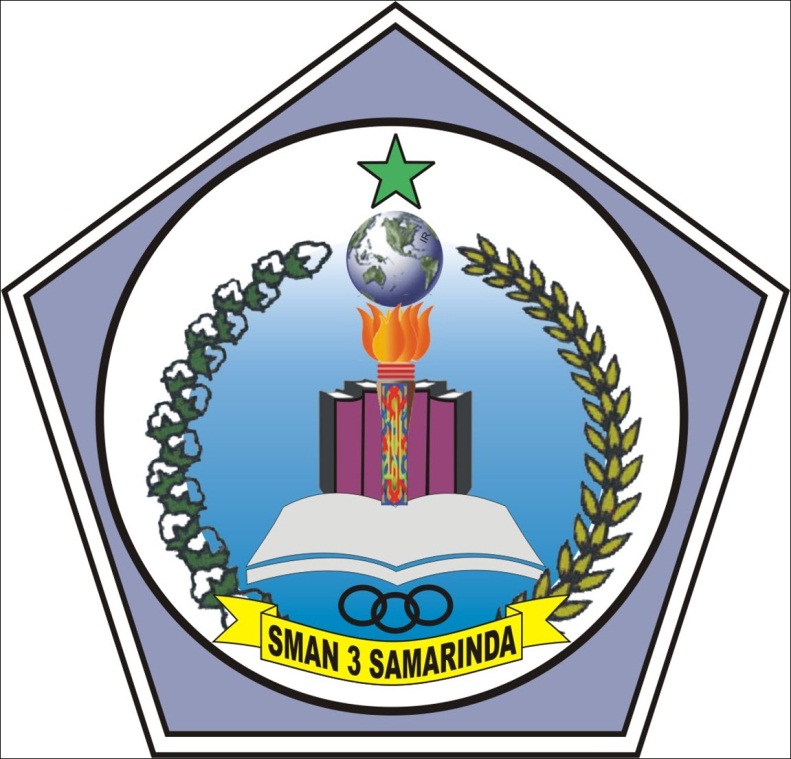 Nama : Dian Eri PratamaKelas : XI IPS 3Tugas Remidi1. May : Dwi, would you like to come to my school party? 
Dwi : …., But I am afraid I can’t. My friend, Dias has asked me to join her for a party too.a. Yes, I like it 					c. No I can’t comeb. I would really love too 			d. Of course I like too 2. Buyer : I like this car. It’s so beautiful. How much you will sell it? 
Seller : I can only give it to you at Rp. 50 millions 
Buyer : Hmm. That’s expensive. 
Seller : Well, …..? I’ll give you Rp. 45 millions. That’s the lowest price that I give to you 
Buyer : Great! Nice to do a business with you. Here is the money. a. How about this?					c. It’s deal now. b. How much money do you have? 			d. I think it’s not expensive 3. Man : What is your hobby? 
Woman : Oh, …. Stamps. What about you? 
Man : I don’t have really any hobbies. 
Woman : Well, what do you do in your spare time? 
Man : I like playing chess a. Collect 							c. Collected b. Collecting 						d. Collects 4. Bayu : My hobby is sport. What’s your hobby? 
Sonny : …. 
Bayu : Have you ever traveled around the world. a. I like to travel 					c. I like traveling b. I like travel 						d. I like traveled 5. Sam : Are you sure I can pass the test? 
Frank : … Since you have studied hard for it these couple of weeks a. Up to you 					c. I’m not certain about it b. I don’t know 					d. I’m sure about it 6. Mona : What do you suggest if always being exhausted arriving at home? Vera : …. It helps much a. Catch some sleep on your way home on the bus b. Go to sleep after finishing your work in the office c. Go to the shopping malls, do the sight seeing d. Take some drinks and eat delicious food 7. Receptionist : The Emerald office. Good morning 
Ayu : Good morning. Can I speak to Mr. Johan, please? 
Receptionist : …. Can I take a message? a. Yes, just a moment 			   c. Would you like to leave a message?b. I’m sorry. He is not here at 	   d. I’ll call back later 
     the moment 8. Receptionist : King of Ticket, can I help you?
Customer : Yes, I’d like to book three VIP tickets for ’Teater Koma’ performance next Friday 
Receptionist : Okay. … cash or credit card? a. Can I pay the installment? 		 c. Where is the cashier counter? b. Can I bargain for the tickets? 	 d. How would you like to pay? 9. Nabilah : Dad, that’s …. Position you’ve ever reach. Congratulation! 
Nabilah’s father : Thank you a. A dreadful				 c. A disappointed b. A fantastic				 d. A shameful 10. Ms. Nina : What do you think about this product? Have we received our selling target? 
Arum : I think, … 
Ms. Nina : I agree with your opinion. a. We should increase our promotion 	c. I have no ideab. We do not need to promote it 		d. Your idea is not good 11.  ___ all the way make us tired. a.  Walk               		 b.   walking                 	 c.   we walk     d.  we have walked       e.   by walking 12. I don’t like ____ to another school a.   Mira’s moves            b.   Mira she’s moving           c.  Mira move d.  Mira’s moving           e.  The moving of Mira 13.  I’m sorry for ____to move to another schoola.  doing           				d.  creating      b.   Making     				e.   developing     c.   Causing          14. Little children are usually afraid of___ by their mother a.  left                   	b.   to left                    c.   being left  d.  leaving                   	e.   been left 15.  My brother has been away from home for years without ever ______to us a.  to write           	b.   to be written         c.   have written           d.  writing       		e.   written